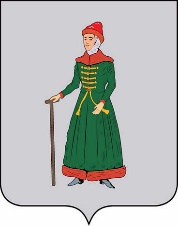 АДМИНИСТРАЦИЯСТАРИЦКОГО МУНИЦИПАЛЬНОГО ОКРУГАТВЕРСКОЙ ОБЛАСТИПОСТАНОВЛЕНИЕ05.07.2023                                      г. Старица                                       № 784О внесении изменений в постановление администрации Старицкого района Тверской области от 15.11.2022 № 648 «Об утверждении порядка предоставления субсидии на возмещение недополученных доходов муниципальному унитарному предприятию «Горспецсервис» в связи с оказанием социально-значимых бытовых услуг»Руководствуясь Бюджетным кодексом РФ, постановлением Правительства РФ от 18.09.2020 № 1492 "Об общих требованиях к нормативным правовым актам, муниципальным правовым актам, регулирующим предоставление субсидий, в том числе грантов в форме субсидий, юридическим лицам, индивидуальным предпринимателям, а также физическим лицам - производителям товаров, работ, услуг, и о признании утратившими силу некоторых актов Правительства Российской Федерации и отдельных положений некоторых актов Правительства Российской Федерации", Уставом Старицкого муниципального округа Тверской области:Администрация Старицкого муниципального округа Тверской области ПОСТАНОВЛЯЕТ:Внести в постановление администрации Старицкого района Тверской области от 15.11.2022 № 648 «Об утверждении порядка предоставления субсидии на возмещение недополученных доходов муниципальному унитарному предприятию «Горспецсервис» в связи с оказанием социально-значимых бытовых услуг» (далее по тексту – Порядок) следующие изменения:в пункте 2.3. Порядка: абзац второй изложить в следующей редакции:«-	не нахождение в процессе реорганизации (за исключением реорганизации в форме присоединения к юридическому лицу, являющемуся участником отбора, другого юридического лица), ликвидации, в отношении него не введена процедура банкротства, деятельность участника отборов не приостановлена в порядке, предусмотренном законодательством Российской Федерации, а участники отбора – индивидуальные предприниматели не должны прекратить деятельность в качестве индивидуального предпринимателя;»;абзац четвертый изложить в следующей редакции:«-	получатель субсидии не должен являться иностранным юридическим лицом, в том числе местом регистрации которого является государство или территория, включенные в утверждаемый Министерством финансов Российской Федерации перечень государств и территорий, используемых для промежуточного (офшорного) владения активами в Российской Федерации (далее – офшорные компании), а также российским юридическим лицом, в уставном (складочном) капитале которого доля прямого и косвенного (через третьих лиц) участия офшорных компаний в совокупности превышает 25 процентов (если иное не предусмотрено законодательством Российской Федерации). При расчете доли участия офшорных компаний в капитале российских юридических лиц не учитывается прямое и (или) косвенное участие офшорных компаний в капитале публичных акционерных обществ (в том числе со статусом международной компании), акции которых обращаются на организованных торгах в Российской Федерации, а также косвенное участие таких офшорных компаний в капитале других российских юридических лиц, реализованное через участие в капитале указанных публичных акционерных обществ;». Настоящее постановление подлежит размещению на официальном сайте Администрации Старицкого муниципального округа Тверской области в информационно-телекоммуникационной сети «Интернет». Контроль за исполнением настоящего постановления возложить на заместителя Главы Администрации Старицкого муниципального округа Тверской области Капитонова А.Ю.Глава Старицкого муниципального округа                                                        С.Ю. Журавлев